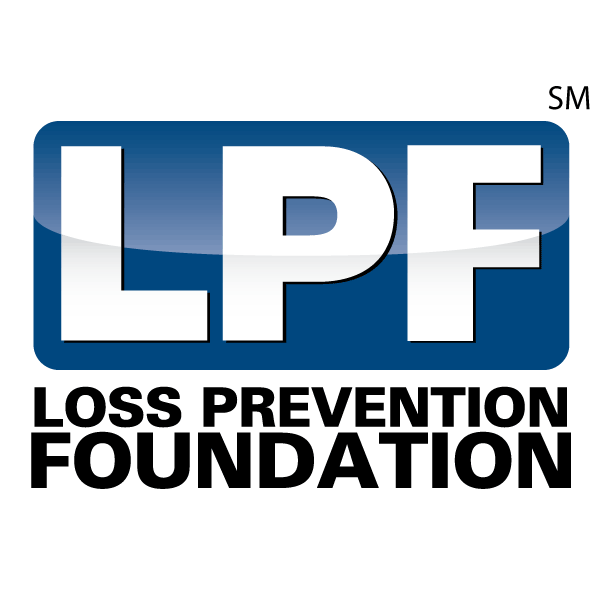 PLATINUM SPONSORSHIP (exclusive) $12,500Exclusive naming rightsThe Swing for Certification Golf Tournament, Presented by Your companyLogo on shirts provided for all participants Logo on sponsorship signs on course/clubhouse Recognition on the LPF website, social media, media releases and all event emails. Includes 8 green fees.Includes 4 tee box sponsorships. Sponsorship recognition plaque.GOLD SPONSORSHIP $7,500Logo on sponsorship signs on course/clubhouse. Recognition on the LPF website, social media, media releases and all event emails.Includes 6 green fees Includes 3 tee box marker sponsorship. Sponsorship recognition plaque.SILVER SPONSORSHIP $5,000Logo on sponsorship signs on course/clubhouse. Recognition on the LPF website, social media, media releases and all event emails Includes 4 green fees.Includes 2 tee box sponsorship. Sponsorship recognition plaque.BRONZE SPONSORSHIP $3,000 Logo on sponsorship signs on course/clubhouse. Recognition on the LPF website, social media, media releases and all event emails Includes 4 green fees.Includes 1 tee box sponsorship. Sponsorship recognition plaque.Beverage Cart Sponsorship $4,000 Includes 4 green fees Beverage Cart SignageRecognition on the LPF website, social media, media releases and all event emails Sponsorship recognition plaque.Lunch Sponsorship $3,000 Includes 4 green fees  Thank You signage during lunch eventRecognition on the LPF website, social media, media releases and all event emails Includes 1 tee box sponsorshipSponsorship recognition plaque For more information on sponsorship opportunities, please contact:  LPF President - Terry Sullivan at Terry.Sullivan@LosspreventionFoundation.org or 949-254-4881 or visit us online at www.LossPreventionFoundation.org